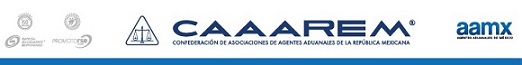 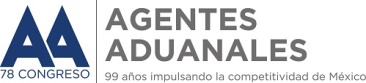 G-0019/2018
México D.F., a 6 de Febrero de 2018
Resolución por la que se acepta la solicitud de parte interesada y se declara el inicio de la investigación antidumping sobre las importaciones de poliéster fibra corta originarias de la República Popular China, independientemente del país de procedencia.

A TODA LA COMUNIDAD DE COMERCIO EXTERIOR y ADUANAL:

Hacemos de su conocimiento que la Secretaría de Economía publicó en el D.O.F. del 06/02/2018, la Resolución citada al rubro, cuya entrada en vigor es al día siguiente de su publicación, como se indica a continuación:Producto: Poliéster fibra corta.
Esta Resolución se encuentra disponible en la Base de Datos CAAAREM para su consulta 
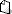 ATENTAMENTE


RUBEN DARIO RODRIGUEZ LARIOS
DIRECTOR GENERAL
RUBRICA
LRV/UMB/KXASFracciones arancelarias5503.20.01 y 5503.20.99 de la TIGIE.País de origenChina.Tipo de ResoluciónInicio de la investigación antidumping.Resolución de la autoridadSe fija como periodo de investigación el comprendido del 1 de julio de 2016 al 30 junio de 2017 y como periodo de análisis del 1 de julio de 2014 al 30 de junio de 2017.La Secretaría de Economía podrá aplicar cuotas compensatorias a los productos que se hayan declarado 90 días antes de la fecha de publicación de las medidas provisionales.Los productores nacionales, importadores, exportadores, personas morales extranjeras o cualquier persona que acredite tener interés jurídico en el resultado de esta investigación, contarán con un plazo de 23 días hábiles para acreditar su interés jurídico y presentar los argumentos y las pruebas que consideren convenientes.